PART 3 ­ REGIONAL AND DISTRICT RULES»Chapter K: Precinct rules»2 Central»2.3 Carlaw ParkThe activities, controls and assessment criteria in the underlying Mixed Use zone and the Auckland­wide rules apply in the following precinct unless otherwise specified below.Refer to the planning maps for the location and extent of the precinct.Activity tableAssessment ­ Restricted discretionary activities2.1 Matters of discretionFor buildings and alterations and additions to buildings that are restricted discretionary activities in the Mixed Use zone, the council will restrict its discretion to the matters set out for those activities in the Mixed Use zone and the following:Building interface with the Auckland Domain.Assessment criteriaBuilding interface with the Auckland DomainThe form, mass and design of the building and materials selected should visually integrate with the Auckland Domain landscape.Assessment ­ Development control infringements3.1 Matters of discretionIn addition to the general matters set out in clause 2.3 in the general provisions and the relevant assessment criteria in the Mixed Use zone rules, the council will restrict its discretion to the relevant matters listed below when infringing a development control in the precinct:building interface with the Domainheight and locationpublic access through the precinctlandscaping.Assessment criteriaBuilding interface with the DomainThe form, mass and design of the building and materials selected should visually integrate with the Domain landscape.Building height and locationThe height and location of the building should not impact on views of the Domain and the Bishop’s Court spire from Alten Road and Stanley Street.Public access through the precinctSafe and direct public pedestrian access to the Parnell Station and Domain should be provided through the precinct.LandscapingThe extent and form of landscaping should be in harmony with the site’s context adjoining the Domain and contribute in a significant manner to the visual amenities of the site.4. Precinct planPrecinct Plan 1: Carlaw Park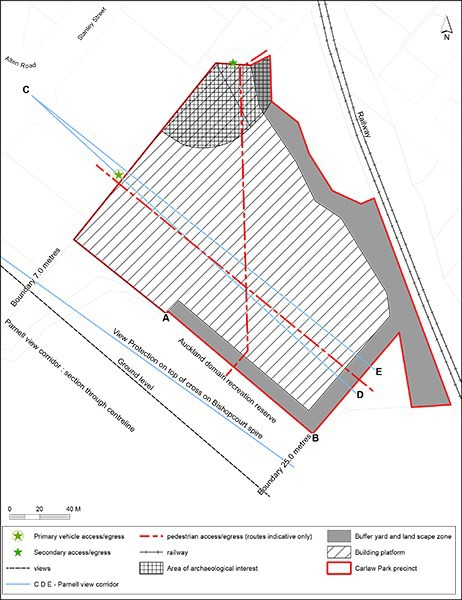 ActivityActivityStatusCommerceCommerceDrive­through facilitiesDEntertainment  facilitiesDFood and beverage up to 100m2 GFA per tenancy and not exceeding a total GFA for theprecinct of 450m2PFood and beverage exceeding 100m2 GFA per tenancy or exceeding a total GFA for theprecinct of 450m2DOffices exceeding a total GFA for the precinct of 8000m2DRetail up to 150m2 GFA per tenancy and not exceeding a total GFA for the precinct of 450m2PRetail exceeding 150m2 GFA per tenancy or exceeding a total GFA for the precinct of 450m2DCommunityCommunityCommunity  facilitiesDEducation facilitiesDIndustryIndustryRepair and maintenance servicesDSubdivisionSubdivisionSubdivision that does not provide pedestrian linkages in accordance with the precinct planD